КартофелеводствоАмелюшкина, Т. А. Сорта картофеля для Калужской области / Т. А. Амелюшкина // Картофель и овощи. - 2015. - № 5. - С. 31-32. Изучены параметры продуктивности ранних и среднеранних сортов картофеля в условиях Калужской области. Выявлены сорта, сочетающие стабильные показатели продуктивности с устойчивостью к фитофторозу. Бутов, А. В. Регуляторы роста на картофеле / А. В. Бутов // Картофель и овощи. - 2015. - № 5. - С. 29-30. Изучено влияние современных регуляторов роста растений на урожайность и качество клубней картофеля. Показана эффективность применения регуляторов роста в сочетании с внесением различных доз минеральных удобрений при возделывании картофеля на выщелоченных черноземах.Фандеева, Я. Д. Использование природных биоресурсов для повышения урожайности картофеля в условиях Крайнего Севера Дальневосточного региона / Я. Д. Фандеева, О. В. Щегорец // Дальневосточный аграрный вестник. - 2014. - Вып. 2. - С. 27-32. Предпосадочная обработка семенных клубней природными биоресурсами - порошкообразным ягелем и морской водой оказывает стимулирующий эффект на рост и развитие. урожайность и качество картофеля в условиях Кранего Севера Дальневосточного региона. Оптимальными дозами обработки семенных клубней сорта Елизавета являются опудривание порошком ягеля 15 г/кг и выдерживание в морской воде в течение 10 минут, они способствуют повышению урожайности на 26 и 24 процента, соответственно. Для сорта Алмаз эффективен приём смачивание морской водой в течение 15 минут, что повышает урожайность на 9 %.Эффективные агроприемы на картофеле / А. Э. Шабанов [и др.] // Картофель и овощи. - 2015. - № 5. - С. 27-28. Показана эффективность раздельного и совокупного действия агротехнических приемов возделывания картофеля. Изучена реакция нового сорта Метеор на сроки посадки, фон минерального питания и способ подготовки семенных клубней.Составитель: Л. М. Бабанина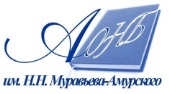 Государственное бюджетное учреждение культуры«Амурская областная научная библиотека имени Н.Н. Муравьева-Амурского